ASSOCIAZIONE DEL DISTRETTO URBANO DEL COMMERCIO DI TRICASE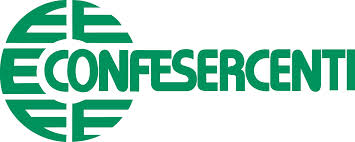 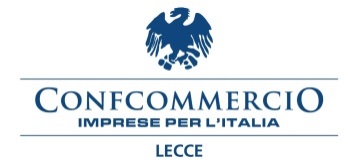 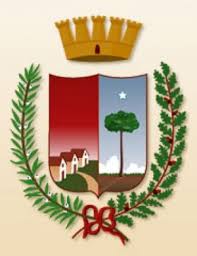 AVVISO PUBBLICO DI MANIFESTAZIONE DI INTERESSEai fini dell’adesione all’Associazione del Distretto Urbano del Commercio di TricasePremessa - Finalità dell’Avviso PubblicoL’Associazione del Distretto Urbano del Commercio di Tricase intende sviluppare un percorso partecipato per la realizzazione degli interventi di valorizzazione e qualificazione della rete commerciale riguardante l’intero Distretto.L'iniziativa s’inserisce nell’ambito delle attività promosse dalla Regione Puglia che, con Determinazione del Dirigente Sezione Attività Economiche Artigianali e Commerciali 16 giugno 2017 n. 96, pubblicato sul BURP n. 28 del 13 luglio 2017, ha emanato il bando regionale riservato ai Comuni sottoscrittori del Protocollo d’Intesa con la Regione Puglia e le Associazioni di categoria del Commercio maggiormente rappresentative a livello regionale individuate in Confcommercio Puglia e Confesercenti Puglia, per sostenere la prima attuazione dei DUC e la redazione delle pianificazioni strategiche comunali che prevedano la costituzione e la promozione dei DUC, secondo le modalità previste dal Regolamento Regionale n. 15/2011.Il succitato bando regionale ha dato attuazione alla prima fase prevista dalla DGR 1640 del 26/10/2016 per la realizzazione dei Distretti del Commercio, finanziando progetti condivisi tra Regione, Comuni e Associazioni di Categoria per attuare programmi di sviluppo per l’attrattività commerciale finalizzati alla valorizzazione del commercio. In base al sopra citato Bando, il progetto presentato dall’Associazione del Distretto Urbano del Commercio di Tricase è stato dichiarato ammissibile dalla Regione Puglia, Sezione Attività Economiche Artigianali e Commerciali.La neo costituita Associazione intende valorizzare la partecipazione di tutti gli stakeholders (Associazioni Imprenditoriali, Organizzazioni Sindacali, Associazioni di Tutela dei Consumatori, Associazioni di Volontariato, Associazioni culturali, ricreative, sportive, ecc.), che saranno impegnati con risorse ed idee a sostenere la nascita e lo sviluppo di questa nuova modalità di organizzazione del commercio urbano, riconoscendone il forte grado di innovazione nella prospettiva di una valorizzazione dell’offerta urbana come azione collettiva di sistema in risposta alla crescente affermazione competitiva dei poli commerciali extraurbani e del commercio on line.Oggetto della Manifestazione d'interesse all’adesione all’Associazione del Distretto Urbano del Commercio di Tricase.Oggetto del presente Avviso Pubblico è la verifica dell'interesse da parte delle Associazioni locali ad aderire e a prendere parte ad un percorso partecipato, attraverso l'acquisizione di una Manifestazione d'Interesse secondo il modello in allegato (allegato A – Manifestazione d’interesse).A seguito della raccolta delle Manifestazioni d'Interesse pervenute, il Comitato Direttivo dell’Associazione coopterà gli interessati nell’assemblea dell’Associazione, secondo le modalità previste  dallo Statuto.Obiettivi della Manifestazione d'interesseL’obiettivo della manifestazione di interesse è la realizzazione condivisa con le Associazioni locali del Programma di Interventi già cofinanziato dalla Regione Puglia. Tale procedura sarà finalizzata a perseguire le seguenti finalità:attivare azioni di comunicazione e marketing; migliorare l’accessibilità del tessuto urbano mediante la progressiva pedonalizzazione di aree strategiche dei centri storci e la limitazione del traffico veicolare;incrementare la presenza dei negozi di vicinato attraverso il recupero di immobili destinati a residenza privata o commerciale;vivacizzare i centri attraverso eventi ed iniziative concordate e funzionali al settore del commercio e del turismo;aumentare l’accoglienza turistica e la dotazione di infrastrutture. Destinatari dell’iniziativaL'Avviso pubblico alla Manifestazione di interesse è aperto a tutte le Associazioni operanti sul territorio che intendono manifestare interesse per la partecipazione alle attività dell’Associazione del Distretto Urbano del Commercio di Tricase. In particolare esso è rivolto a:Associazioni di categoria;Organizzazioni Sindacali;Associazioni di Tutela dei Consumatori;Associazioni di Volontariato;Associazioni Culturali, ricreative, del tempo libero;Fondazioni;Istituti bancari;Associazioni temporanee portatrici di interessi legittimi.Modalità di presentazione delle Manifestazioni d'interesseGli interessati dovranno compilare il modulo predisposto (Allegato A - Manifestazione d’interesse) ed inviarlo alla sede dell’Associazione del DUC di Tricase piazza G. Pisanelli – Palazzo Gallone in busta chiusa con indicazione del mittente. La consegna può avvenire a mano o per posta.Il modulo (Allegato A) avrà valore di autocertificazione e, pertanto, andrà allegata copia della carta d’identità in corso di validità del rappresentante del soggetto proponente.La risposta rispetto all’ammissibilità della richiesta di adesione sarà comunicata entro 30 giorni dalla richiesta all’indirizzo comunicato dal richiedente.Disposizioni finaliAi sensi dell'art. 13 del Decreto Legislativo n. 196/2003 "Codice in materia di protezione dei dati personali", si informa che i dati personali forniti e raccolti in occasione del presente procedimento verranno utilizzati esclusivamente in funzione e per i fini del presente procedimento.TRICASE, 25 MAGGIO 2018                                                                                              IL PRESIDENTE DOTT. COSIMO D’AVERSAAllegato AMANIFESTAZIONE DI INTERESSEquale soggetto proponente la presente Manifestazione di Interesse, consapevole della responsabilità penale cui può andare incontro in caso di dichiarazioni mendaci, ai sensi e per gli effetti dell’art. 76 del D.P.R. 28 dicembre 2000, n. 445,MANIFESTAil proprio interesse all’adesione e alla partecipazione all’Associazione del Distretto Urbano del Commercio di Tricase, al fine di contribuire allo sviluppo di un percorso partecipato per la programmazione degli interventi di valorizzazione e qualificazione della rete commerciale riguardante l’intero Distretto.A tal fineDICHIARAnella qualità di cui sopra, di rientrare nella seguente tipologia di attore locale:Associazioni di categoria;Organizzazioni Sindacali;Associazioni di Tutela dei Consumatori;Associazioni di Volontariato;Associazioni Culturali, ricreative, del tempo libero;Fondazioni;Istituti bancari;Altre associazioni, anche temporanee, portatrici di interessi legittimi.DICHIARA INOLTREdi essere nel pieno e libero esercizio dei propri diritti ed aver preso visione dell’Avviso Pubblico a manifestare interesse per aderire all’Associazione del Distretto Urbano del Commercio di Tricase, accettandone lo Statuto in ogni sua parte;di essere disponibile a partecipare agli incontri promossi dall'Associazione del Distretto Urbano del Commercio di Tricase, per lo sviluppo del Piano di Interventi previsto dal Programma di valorizzazione e qualificazione della rete commerciale e turistica del Distretto;di essere informato, ai sensi e per gli effetti di cui all’articolo 13 del Decreto Legislativo n. 196/03, che i dati personali raccolti nel presente modulo e nella documentazione allegata saranno trattati, anche con strumenti informatici, esclusivamente nell’ambito del procedimento per il quale la presente dichiarazione viene resa;di impegnarsi al versamento della quota associativa annuale pari a € 100,00 (cento/00) prevista per i Soci Ordinari. Il/la sottoscritto/a, in merito al trattamento dei dati personali esprime il consenso al trattamento degli stessi nel rispetto delle finalità e modalità di cui alla legge 196/2003 e successive modificazioni.Il/la sottoscritto/a consapevole delle sanzioni penali previste dal D.P.R. 28 dicembre 2000 n° 445, nel caso di mendaci dichiarazioni, falsità negli atti, uso o esibizioni di atti falsi o contenenti dati non rispondenti a verità, dichiara sotto la propria personale responsabilità che quanto riportato nella presente “Manifestazione d’Interesse” risponde a verità.________________________________________(timbro e firma del legale rappresentante)Allega: Copia di un documento d’identità in corso di validitàIl sottoscrittodell’Ente/Associazionecon sede legale intelefonoe-mailnella sua qualità ditipologia e forma giuridicavia e numero civicofaxsito internet